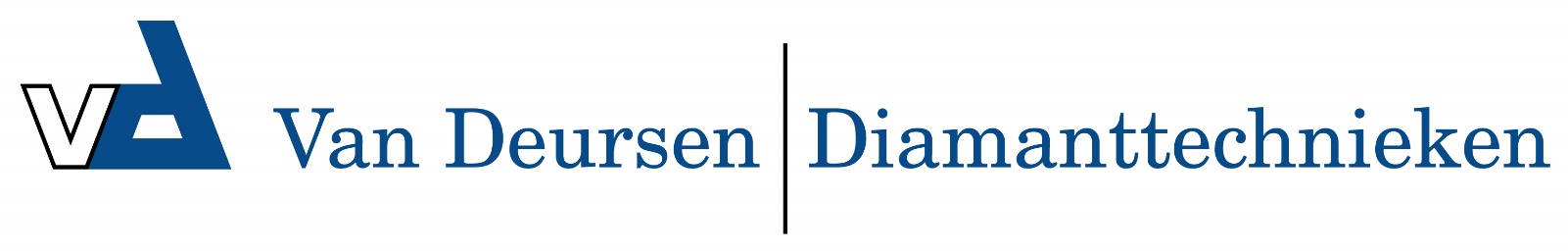 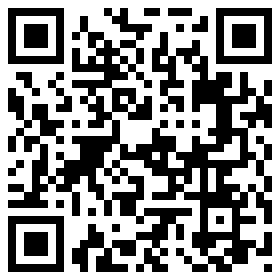 200-250-300 ECO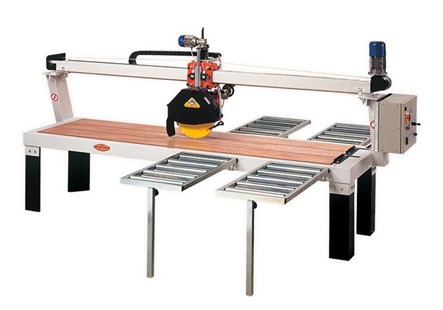 Verkrijgbaar in twee versies: handmatig en automatisch. Heavy-duty, goedkoop en gemakkelijk te gebruiken. Voorzien van een multiplexbank. Geschikt voor zowel kleine werkplaatsen als grote industrieën die steenachtige materialen verwerken. Snijdt van 90 tot 45°.Technical DataTechnical DataTechnical DataTechnical DataTechnical DataTechnical DataTechnical DataTechnical DataTechnical DataTechnical DataITEMMOD.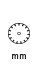 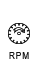 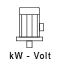 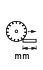 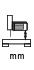 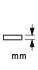 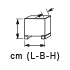 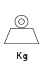 150552FRESA MANTA 200 ECO manuale450 - 3028004 - 400*2000250150290x91x121340150553FRESA MANTA 200 ECO manuale450 - 3014004 - 400*2000250150290x91x121340150550FRESA MANTA 200 ECO automatica450 - 3028004 - 400*2000250150314x91x121360150551FRESA MANTA 200 ECO automatica450 - 3014004 - 400*2000250150314x91x121360150602FRESA MANTA 250 ECO manuale450 - 3028004 - 400*2500250150340x91x121395150603FRESA MANTA 250 ECO manuale450 - 3014004 - 400*2500250150340x91x121395150601FRESA MANTA 250 ECO automatica450 - 3028004 - 400*2500250150364x91x121410150600FRESA MANTA 250 ECO automatica450 - 3014004 - 400*2500250150364x91x121410150652FRESA MANTA 300 ECO manuale450 - 3028004 - 400*3000250150390x91x121450150653FRESA MANTA 300 ECO manuale450 - 3014004 - 400*3000250150390x91x121450150651FRESA MANTA 300 ECO automatica450 - 3028004 - 400*3000250150414x91x121470150650FRESA MANTA 300 ECO automatica450 - 3014004 - 400*3000250150414x91x121470* Single phase also available - 2.2 kW - 2800/1400 RPM.* Single phase also available - 2.2 kW - 2800/1400 RPM.* Single phase also available - 2.2 kW - 2800/1400 RPM.* Single phase also available - 2.2 kW - 2800/1400 RPM.* Single phase also available - 2.2 kW - 2800/1400 RPM.* Single phase also available - 2.2 kW - 2800/1400 RPM.* Single phase also available - 2.2 kW - 2800/1400 RPM.* Single phase also available - 2.2 kW - 2800/1400 RPM.* Single phase also available - 2.2 kW - 2800/1400 RPM.* Single phase also available - 2.2 kW - 2800/1400 RPM.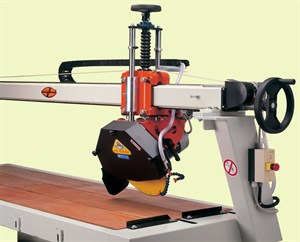 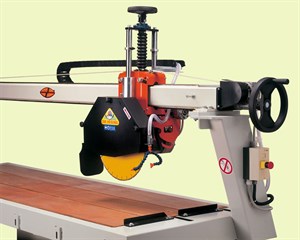 